О проведении в Пензенской области антинаркотической акции "Сурский край - без наркотиков!"  В соответствии с Федеральным законом от 08.01.1998 № 3-ФЗ 
"О наркотических средствах и психотропных веществах" (с последующими изменениями), Планом совместных мероприятий по подготовке и проведению областной антинаркотической акции "Сурский край - без наркотиков!", утвержденным Губернатором Пензенской области и прокурором Пензенской области 12.08.2021, руководствуясь Законом Пензенской области от 22.12.2005
№ 906-ЗПО "О Правительстве Пензенской области" (с последующими изменениями):1. Провести в период с 16 августа по 12 сентября 2021 года в Пензенской области мероприятия и акции, направленные на профилактику незаконного потребления наркотических средств и психотропных веществ, наркомании, 
с учетом эпидемиологической обстановки в регионе и в соответствии 
с постановлением Главного государственного санитарного врача Российской Федерации от 22 мая 2020 г. № 15 "Об утверждении санитарно-эпидемиологических правил СП 3.1.3597-20 "Профилактика новой коронавирусной инфекции (COVID-19)" (с последующими изменениями).2. Министерству образования Пензенской области, Министерству здравоохранения Пензенской области, Министерству труда, социальной защиты и демографии Пензенской области, Министерству культуры и туризма Пензенской области, Министерству физической культуры и спорта Пензенской области:-организовать проведение мероприятий Плана совместных мероприятий по подготовке и проведению областной антинаркотической акции "Сурский край - без наркотиков!" (далее - План), а также принять активное участие в их реализации;- информацию о результатах проделанной работы еженедельно нарастающим итогом (с 20 августа) предоставлять в аппарат антинаркотической комиссии Пензенской области.3. Департаменту информационной политики и средств массовой информации Пензенской области обеспечить широкое освещение проводимых мероприятий антинаркотической акции "Сурский край - без наркотиков!".4. Рекомендовать руководителям органов местного самоуправления городских округов и муниципальных районов Пензенской области:- принять участие в реализации мероприятий Плана и осуществить организацию антинаркотического просвещения среди подростков и молодежи, пропаганду здорового образа жизни, занятий физической культурой и спортом, с использованием в этих целях потенциала учреждений образования, культуры, спорта, общественных организаций;- информацию о результатах проделанной работы еженедельно нарастающим итогом (с 20 августа) предоставлять в аппарат антинаркотической комиссии Пензенской области.5. Аппарату антинаркотической комиссии Пензенской области подготовить отчетную информацию о результатах исполнения Плана и направить ее 
в прокуратуру Пензенской области.6. Признать утратившим силу распоряжение Правительства Пензенской областиот 18.11.2020 № 558-рП "О проведении в Пензенской области антинаркотической акции "Сурский край - без наркотиков!".7. Настоящее распоряжение опубликовать в газете "Пензенские губернские ведомости" и разместить (опубликовать) на официальном сайте Правительства Пензенской области в информационно-телекоммуникационной сети "Интернет".8. Контроль за исполнением настоящего распоряжения возложить на заместителя Председателя Правительства Пензенской области, координирующего вопросы профилактики наркомании на территории Пензенской области.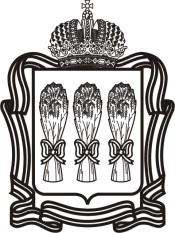 ПРАВИТЕЛЬСТВО ПЕНЗЕНСКОЙ ОБЛАСТИР А С П О Р Я Ж Е Н И Е13 августа 2021 г.№439-рПг. Пензаг. Пензаг. Пензаг. ПензаВременно исполняющий обязанности Губернатора Пензенской областиО.В. Мельниченко